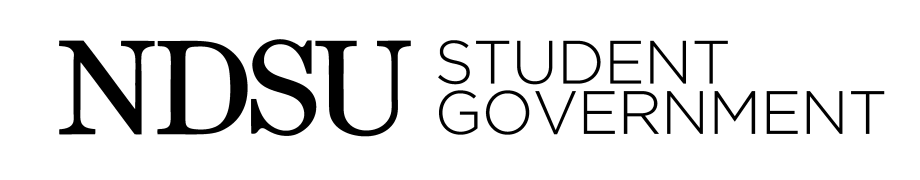 North Dakota State UniversityStudent GovernmentSunday, February 22, 20156:30 PM Great Plains BallroomAgendaCall to OrderRoll CallApprove AgendaApprove MinutesGuest SpeakerFaculty Senate - SeanPublic CommentAdvisor’s Comments – Janna Stoskopf, Steve Winfrey, Dr. Tim AlvarezPresident of Senate Announcements –  Hilary HaugebergSecretary of Senate Announcements –  Calla PriceExecutive ReportsFinance – Preston Gilderhus and Eric McDanielFund Numbers:CR Fund - $27,711SP Fund - $6,187.53TORFF - $350Reserve - $6,814.59 availableGRIA –  Aaron Weber and Megan MatejcekCSO – Jon LippASA –  Noah EngelsPR –  Amy Nash and Haley JohnsonTECHNOLOGY – Michelle Sauvageau PRESIDENT –  Sarah RussellCourt Report –  Josh FergelFunding Requests for Student Organizations SP-09-15 International NightCR-123-15 Marksmanship ClubCR-124-15 Marksmanship ClubCR-125-15 Institute of Industrial EngineeringCR-126-15 American Society of Mechanical EngineersTO-08-15 Campus Crusade for Flying Spaghetti MonsterUnfinished BusinessRR-10-15 A Reserve Request to Allocate Funds to the Laurie Loveland SpaceSB-11-15 Creating an Assistant CSO CommissionerNew Business	Reports Off The FloorStudent Concerns Weekly Senate ChallengeAnnouncement Adjourn